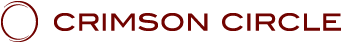 LES ENSEIGNEMENTS DU CRIMSON CIRCLELa série :" Merlin Je suis "SHOUD 07: " Merlin Je suis 07" - Avec ADAMUS, canalisé par Geoffrey HoppePrésenté au Crimson Circle,le 3 Avril 2021
www.crimsoncircle.comJe Suis ce que Je Suis, Adamus du Domaine Souverain.Ahh! Content d'être de retour ici. C'est bon d'être avec Shaumbra. C'est bon d'être ici à Kona au Pavillon Shaumbra. Un tel plaisir d'être ici avec vous tous. Ah!Nous avons pas mal de choses en réserve pour aujourd'hui et, tout d'abord, merci, chère Linda. Vous êtes très belle aujourd'hui.LINDA: Merci.ADAMUS: Oui. Et vous avez tous l’air très beaux. Je vérifie votre énergie, votre équilibre énergétique, votre synchronisation énergétique, et chaque jour maintenant, ça vient. Ça vient. Un peu mieux, un peu plus synchronisé à chaque fois que nous parlons.Vous connaissez le Shoud, cette belle chose que nous faisons tous les mois appelé le Shoud, c’est comme un instantané. C’est un instantané de l’histoire de Shaumbra. C’est un instantané de l’endroit où chacun d’entre vous se trouve, et ils ne sont pas planifiés longtemps à l’avance par moi ou même par vous. Ils se déroulent vraiment dans l'instant. Nous ne nous disons pas des semaines avant: «Voici ce que nous allons faire au Shoud.» Généralement c’est la veille au soir. Parfois le matin. Parfois presque - dans le cas d'aujourd'hui - au moment où la musique joue, parce qu’en ce moment, tout se passe tellement dans l'instant immédiat, dans le Maintenant.Et puis nous faisons ce Shoud. Nous le filmons. Nous l'enregistrons pour qu'il soit disponible plus tard pour ceux qui viennent après vous. Mais il est là comme un instantané de tout ce cheminement incroyable de l’éveil vers la Réalisation, et ensuite de ce que c’est de rester sur la planète en tant que Maître incarné.Prenons une profonde inspiration, avec ce Shoud historique, cet instantané du cheminement Shaumbra, au fur et à mesure que nous le faisons.Réinitialisation de la ConscienceIl y a quelques semaines, nous avons fait quelque chose appelé Réinitialisation de la Conscience. La planète se réinitialise en ce moment même, après ce long hiver, après la longue année du COVID. Une période de temps comme jamais auparavant, où les gens étaient à l'intérieur. Ils ont eu le temps de réfléchir. Ils ont eu le temps de tout regarder dans leur vie. Et pour beaucoup, c'était frustrant. Oui, il y a un tel désir de sortir, de retourner à l’extérieur, mais les forces ont fait en sorte que cela a duré très, très longtemps, plus longtemps que ce que j’avais prévu.En réalité les humains ont demandé que cela dure plus longtemps, pour ainsi dire, du point de vue de la conscience de masse. Une fois qu’ils y sont entrés, ils ont réalisé que ce n’était pas aussi terrible que ce qu’ils pensaient, pour eux personnellement. Ils ont réalisé que c'était un temps de réflexion, de réorganisation, un temps pour évaluer leur vie, un temps pour regarder vers l'avenir, et il y avait presque une résistance à revenir à l'extérieur, à vouloir ressortir et se remélanger. Et, oui, alors que certains s'en plaignaient et, c’est certain, voulaient aller au restaurant et faire certaines choses, en revanche il y avait un grand mouvement de conscience qui disait: «Continuons cela pour vraiment plonger profondément dans nos « sois » personnels et individuels. »Donc, ça a duré très, très longtemps, et finalement ça réellement provoqué cette réinitialisation de la conscience sur la planète. Cela s'est passé entre le 14 et le 17 mars environ, et rien ne s'est vraiment passé pour le moment. Des choses comme celle-ci ne se produisent généralement pas dans l’instant. Habituellement, c'est une sorte de redirection des énergies à cause de la conscience, et ensuite ce qui suit est important.Très souvent, vous vous attendez à ce que quelque chose d’important se produise ce jour-là. Mais non, non, dans la Réinitialisation de la Conscience, ce sont des milliards de petits ‘bips’ qui se produisent chez les individus, juste un instant passager où ils se demandent ce qui vient de leur arriver. Ils ont perdu la notion du temps ou ont oublié où ils se trouvaient juste pendant un bref instant. Mais cela a été une Réinitialisation de la Conscience pour des milliards d'humains sur la planète. Et dans cette réinitialisation, vous avez tout rassemblé dans la conscience de masse, et c'était énorme. C'était énorme, gigantesque, et vous en verrez le résultat dans les temps à venir.En gros, c'était des gens qui disaient: «Peut-être que nous devrions agir un peu différemment. Peut-être devrions-nous sortir des anciens schémas. Peut-être y a-t-il un meilleur moyen. Et puis cela a soulevé le grand point d'interrogation: «Quelle est la meilleure façon? Comment puis-je sortir de mon ancienne vie quotidienne? Comment manifester vraiment ce que je veux véritablement faire? » Et même si cette question a été posée par des milliards de personnes à travers la planète, ensuite beaucoup sont juste, eh bien, retombés dans leurs anciens schémas, leur ancienne façon de faire les choses, mais sans oublier ce moment où ils ont pensé: « Il doit y avoir une manière différente de le faire. » Et ils attendent juste que quelque chose arrive, à tout moment maintenant; ils attendent que quelque chose arrive pour les mener vers quelque chose de différent dans leur vie.Et un très, très grand nombre se sont engagés envers eux-mêmes, ont fait un choix et ont dit: «Je dois faire quelque chose de différent. Nous ne pouvons pas revenir en arrière. Je ne peux pas revenir à la façon de faire pré-COVID. J'étais assurément dans une ornière. Je ne faisais que répéter les mêmes cycles jour après jour, année après année, en prévision de quoi : finir par tomber malade et mourir? Je dois faire quelque chose de différent. »Une énorme pression s'est accumulée à la suite de tout cela. Les gens se disent: «Je dois faire quelque chose de différent dans ma vie. Et puis cet énorme vide qui se trouve là en ce moment, un énorme vide qui fait que les gens se disent: "Mais je ne sais pas quoi." Vous avez entendu ces mots sortir de ma bouche "Je ne sais pas quoi."Ce vide finira par être comblé. De nouvelles opportunités se présenteront. Certaines qu'ils manqueront, d'autres qu’ils saisiront. De nouvelles façons d'aborder les choses. Juste des choses simples de tous les jours, comme, bon sang, une nouvelle façon de se rendre au travail en voiture - s'ils retournent même dans un bureau - ou un loisir différent, un partenaire différent, un passe-temps différent, une carrière différente. Mais il y a ce que j'appelle une grande contre-pression qui s'est accumulée maintenant suite à la Réinitialisation de la Conscience. Tant de désir, mais si peu de vraie compréhension ou de vraie créativité. Cela viendra.Donc à l’heure actuelle, vous avez cette tension qui s’accumule, «Il doit y avoir une autre façon de faire», et certains flanchent littéralement face à cette tension. Certains ne peuvent tout simplement pas la gérer. Ils sont en quelque sorte en train de devenir fous. J'irai jusqu’à dire qu'il y aura un pic dans l'utilisation de médicaments antidépresseurs après COVID parce que certaines personnes ne peuvent tout simplement pas gérer cette question qu'elles se posent: «Et maintenant? Comment puis-je agir différemment? » et elles se sentent tellement démunies. Elles se sentent tellement incapables de faire quoi que ce soit. Elles ont tellement l’impression d’être dans le béton de la conscience de masse et de leur propre vie qu’elles ne peuvent rien faire. C’est une sensation terrible.C'est un sentiment terrible quand vous savez que vous voulez en sortir, quand vous savez qu'il doit y avoir quelque chose de différent, quand vous savez intérieurement que l'ancienne façon de faire les choses ne fonctionnait tout simplement pas, mais vous ne savez pas comment en sortir. Vous ne savez pas comment avancer. Vous ne savez pas comment changer les rythmes et les modèles qui ont dicté votre vie. Nous avons donc une énorme sorte de pression qui monte.En plus de cela, les gens ont plongé profondément et sont entrés dans une réflexion profonde : "Je veux quelque chose de plus dans ma vie" sans véritablement savoir comment  faire, mais en sachant que c'est là. Et cette pression qui s'accumule tôt ou tard s'ouvre - ou se brise, peu importe le nom- mais tôt ou tard elle est là, et puis la chose étonnante, c’est, comme vous le savez déjà, que les gens n’aiment pas le changement. À présent ils font face à quelque chose qu'ils ont effectivement demandé - un changement - et maintenant que cela se produit dans leur vie, ça les effraie un peu.Vous, Shaumbra, en êtes au point où vous comprenez ce changement et que son chaos inhérent n’est pas du tout cela en réalité. Vous êtes simplement en train de traverser quelque chose, d'atteindre un niveau de conscience plus élevé et, finalement, un niveau d'expérience humaine plus satisfaisant sur la planète.Donc, tout ce truc, la Réinitialisation de la Planète, est en cours. Oh, ça arrive. Vous savez, c'est un peu, je suppose qu’on pourrait dire ça, un peu comme un volcan. Ça commence à brasser très, très, au-dessous  de la surface, puis ça finit par remonter et c'est ce qui se passe en ce moment avec la Réinitialisation de la Planète. Et ce n’est pas pour effrayer quiconque est ici sur l'île à propos d'un tremblement de terre ou d'un volcan, mais ces choses arrivent.Alors, la Réinitialisation de la Planète. Pour vous, Shaumbra, une réinitialisation? Pas tellement. Vous avez fait cela il y a longtemps. Mais vous avez effectué un ajustement pendant cette période de la Réinitialisation de la Planète. Vous n'aviez pas besoin de réinitialiser. Vous faites quelques ajustements dans vos liens personnels dans la conscience de masse, vous en venez à comprendre que vous n’avez pas besoin d’y être lié. Il est réconfortant d’y être lié, c’est comme une grande couverture chaude et moelleuse. Mais une fois que vous êtes dans cette couverture, vous réalisez qu’elle est faite de crin de cheval et qu’en réalité ce n’est pas très confortable après tout. C’est plutôt irritant. Vous avez apporté quelques ajustements à la façon dont vous vous connectez à la conscience de masse.J'ai regardé assez attentivement. De plus en plus d'entre vous réalisez, vous savez, que c'est là et vous en faisiez partie; c’est un élément important, cela crée une très grande force gravitationnelle pour les gens, mais vous n’avez pas besoin d’y être lié pour vraiment profiter de la vie. En fait, c’est plus agréable lorsque vous en êtes conscient, mais que vous n’êtes pas contrôlé par elle.J'ai donc vu cet ajustement que beaucoup d'entre vous ont fait, et cela a soulevé quelques problèmes. J'ai observé de très, très près ces derniers temps. Cela a soulevé certains problèmes, et l'un de ces intéressants et étranges problèmes , c’est que, d'une certaine manière, vous ne voulez pas être à ce point différent.La Différence ShaumbraVous ne voulez pas être si différent des autres. Cela fait partie de votre éducation et de votre culture. Cela fait partie de l'expérience atlante que vous avez vécue. Vous voulez toujours pouvoir agir comme les autres à certains moments, être comme les autres. Vous ne voulez pas être différent au point d’être comme Jonathan Livingston le goëland, totalement seul, loin du troupeau, ignoré par les autres ou parfois même banni par les autres. Donc, vous êtes dans ce moment étrange où vous continuez à faire des allers-retours entre être souverain, permettre à l’énergie de vous servir et cependant ne pas vouloir être un paria.Le fait est que vous êtes différent. Vous êtes très différent des autres humains. Certes, votre corps est toujours similaire dans la conception et la structure, votre biologie globale, mais même cela est en train de changer. Vous êtes très différent au niveau de vos espoirs et de vos aspirations. Vous êtes très, très différent en ce qui concerne ce qui est significatif et important pour vous. Vous êtes très différent en termes de ne pas vouloir, de ne pas permettre aux autres de vous contrôler. Vous êtes plutôt catégorique à ce sujet. Vous n'allez pas être la marionnette de quelqu'un. Vous êtes très ferme à ce sujet. C’est l’une des raisons pour lesquelles il n’existe pas de règles dans le Crimson Circle. Vous ne les autoriseriez tout simplement pas et nous n’en avons pas vraiment besoin. Mais vous êtes différent.Lorsque vous commencez à reconnaître et à accepter cela, alors les choses deviennent plus faciles. À l'heure actuelle, il y a une friction qui provient du fait que vous ne comprenez toujours pas tout à fait ce «je suis différent». Maintenant, je ne peux pas dire mieux. Certains d'entre vous s'assimilent instantanément à cela. Je ne dis pas que vous devriez vous dire que vous êtes meilleur que les autres humains. Il ne s’agit pas de ça. Cela signifie simplement que vous avez une conscience différente. Vous avez une approche différente de l'énergie. Vous avez une compréhension différente de la vie.Et peut-être que la plus grande différence de toutes, de toutes, c'est que vous allez à l'intérieur et qu'ils vont toujours à l'extérieur. C’est la plus grande différence. C’est ce qui vous distingue. Ce n’est ni votre capacité mentale, ni votre apparence, ni votre niveau de spiritualité ou votre conscience. C’est le fait que finalement vous allez à l’intérieur pour ce qui a toujours été là, toujours là - chaque réponse, tout ce dont vous avez besoin, tout votre bonheur, tout l’amour - tout est là, et c’est ce qui vous distingue.C’est tellement important et c’est pourquoi je voulais commencer ce Shoud avec ça, oui, vous êtes différent, et cela ne vous rend ni meilleur ni pire. Mais vous êtes différent. Vous voyez, l'humanité, tous les individus vont chercher leurs réponses à l’extérieur. Pas tous, la plupart. Ils vont chercher leurs réponses à l’extérieur. Vous allez à l’intérieur, ils vont à l’extérieur. Ils se réveillent le matin et la sensation de satisfaction viendra de ce qui leur arrivera à l'extérieur ce jour-là, si on leur dit un mot gentil, de l’état du trafic, de l’offre spéciale qu’ils peuvent obtenir au magasin, de leurs relations avec d'autres personnes, si leur travail est ennuyeux ou fastidieux ce jour-là. Ce sont toutes des choses extérieures, et les humains cherchent ces réponses à l'extérieur.Ils font cela depuis très, très longtemps. Ils le font depuis des éternités, regarder à l'extérieur. C’est vraiment la façon de faire de l’humain, penser que la réponse est là-bas. Peut- être dans un livre sacré. Peut-être chez un gourou. Peut-être même dans la science. La science est merveilleuse. En fin de compte la science vous aide à comprendre ce que vous avez créé. Grâce à la compréhension, une compréhension importante de la science, cela vous aide à comprendre une façon de percevoir ce que vous avez créé, votre création, avec la biologie et la physique et même les mathématiques et toutes ces choses. C'est un bon moyen, mais ce n'est qu'un moyen. Toutes ces choses à l’extérieur pour essayer de vous comprendre vous-même finalement, pourquoi vous êtes ici sur cette planète. Mais la plupart des gens n’envisagent pas ces choses, et ceux qui le font, eh bien, ils ont de toute façon tendance à aller chercher les réponses à l’extérieur. Ce qui vous rend différent, c'est le fait que vous allez à l'intérieur.Au départ, aller à l'intérieur est beaucoup plus difficile à faire que chercher les réponses à l'extérieur, car vous regardez à l'intérieur - vous regardez vos souvenirs, vous regardez votre histoire - et vous ne vous faites pas confiance. Vous ne vous aimez pas. Vous n'avez pas le sentiment qu’il y a là des réponses autres que celles que vous pouvez apprendre de l'extérieur grâce à des livres, à des cours et grâce à certaines expériences de vie. Mais souvent, vous regardez à l'intérieur et vous vous dites: «Quoi? Qui moi? Dieu est à l'intérieur? Je Suis ce que Je Suis?"Il est donc très difficile de regarder à l’intérieur. Il y a comme une façade. C’est une illusion en fait. Vous regardez à l'intérieur et vous vous dites: «Je ne suis qu'un humain. Je n’ai pas eu de premières années marquantes dans ma vie. Je ne suis pas célèbre. Je ne suis pas riche. Je ne suis aucune de ces choses. " Donc, avec cette façade en place, vous avez alors tendance à retourner à l'extérieur à la recherche des réponses. C’est une recherche sans fin à l’extérieur. Une recherche sans fin. Vous ne trouverez jamais les réponses. Vous ne trouverez jamais ce que vous cherchez. Vous trouverez des bribes et des morceaux. Vous trouverez une satisfaction momentanée, mais vous ne trouverez jamais à l’extérieur ce que vous cherchez réellement.Très, très peu de gens peuvent supporter d’aller à l'intérieur, d’avoir un regard intérieur prolongé sur eux-mêmes. Très, très peu de gens peuvent le faire, et ceux qui le font ont tendance à être très, très mentaux à ce sujet. Ils y pensent trop. Ils gèrent cela dans le mental. Ils optent pour des qualia, ce qui signifie une expérience et des événements connexes qu’ils ont vécus auparavant. Ils y pensent trop. Ils deviennent émotionnels. Ils deviennent frustrés vis-à-vis d’eux-mêmes. Ils vont à l’intérieur et, dans cette illusion, dans cette façade initiale, il n’y a souvent rien là excepté un vrai gâchis. Ensuite, ils se lancent tous dans la démarche d’introspecter leur mauvaise enfance, leurs mauvaises relations ou leur manque de  talents ou de capacités. Ils se lancent dans de nombreuses démarches et, en général, quand ils font cela, disons, en allant voir des conseillers - la plupart des conseillers, pas tous - mais chercher de l’aide les aide à se concentrer encore plus sur ce qui n’est pas à l’intérieur. Les échecs, les erreurs sur leur chemin. Et puis que font-ils? Ils finissent par aller à nouveau chercher des réponses à l’extérieur.L'extérieur est magnifique. L'extérieur vous donne une certaine perspective de l’ange en vous. Mais en fin de compte, ce n’est pas là que se trouve la réponse, et c’est pourquoi vous êtes différent. Vous allez à l’intérieur. C’est un cheminement difficile. C’est un périple vraiment difficile, et l’une des choses importantes à retenir, c’est que les réponses sont là, bien sûr. Les réponses sont là, absolument.Il est également important de se rappeler que l’histoire, l’histoire dont votre mental se souvient, n’est pas vraiment ce qui s’est passé. Je l’ai dit maintes et maintes fois. Ce n’est pas vraiment ce qui s’est passé. Mais il est facile de se laisser prendre à ce niveau d’approche, puis de se laisser berner par cela et de ne pas plonger plus profondément en se disant: «Vous savez, ce n’est qu’une partie de l’histoire, mais il y en a plus. Je vais plonger plus profondément et le trouver. "Vous êtes différent parce que vous allez à l’intérieur, parce que vous avez emprunté ce chemin très, très unique, un chemin solitaire parfois, mais finalement le plus magnifique de tous les chemins. Ensuite, vous parvenez à un point, lorsque vous allez profondément de l'intérieur – très, très, très profondément – où parfois vous voulez juste vous enfuir dans l'autre sens, revenir en arrière, aller de nouveau à l’extérieur, mais vous allez profondément à l'intérieur et que rencontrez-vous finalement? Le dragon. Le dragon. Vous allez au plus profond, au plus profond de vous, puis soudain vous avez ce dragon qui vous déchire. Vous êtes sûr alors que vous auriez dû aller chercher les réponses à l’extérieur, mais il est vraiment trop tard maintenant. Vous êtes allé trop loin et vous finissez par comprendre que le dragon est là pour vous montrer la dernière des illusions, la fin de la culpabilité et de la honte, et c’est pour cela qu’il est là; avant d'entrer dans la Réalisation, il s’agit juste de creuser tout au fond.Mais l'important c'est que vous l'avez fait, à l'intérieur. C’est là que tout se passe. C’est là où est l’énergie. C’est là que se trouvent la conscience, les réponses, l’abondance, la joie, le bonheur, la paix. Tout ce que vous avez recherché, tout y est. Tout est véritablement là.Mais le point important ici, c’est que c’est cela qui vous rend différent, et vous l’êtes. C’est le bon moment pour reconnaître cela sans jugement. Vous savez, il y a une grande différence entre le jugement et l’observation. Ils semblent assez proches, similaires, mais le jugement donne une sorte de tournure négative aux choses. Il y a un biais. Il y a presque, oh, quelque chose de négatif là-dessus. Mais une observation, c’est dire: «Je suis différent. Cela ne me rend ni meilleur ni pire. Je suis simplement différent, et je suis différent parce que j’ai suivi mon propre chemin. Pas le chemin du troupeau, pas le chemin que les autorités auraient aimé que je prenne, mais j'ai pris mon propre chemin à l'intérieur. "Cela vous rend très, très différent. C’est visible lorsque je vous regarde à travers les yeux énergétiques, pas à travers les yeux physiques, mais cela montre que vous êtes l'un de ceux qui ont suivi leur route personnelle, pris leur propre chemin. Il n’y a pas la tendance grégaire d’aller à l’extérieur, de rester dans la conscience de masse. La tendance du troupeau. Maintenant, au lieu de ça, il y a vous. Juste vous. C’est ce qui vous rend différent, et il est vraiment temps de le reconnaître avant d’aller plus loin dans ce que nous faisons. Il est temps de reconnaître que vous êtes différent.SupersensorielEn étant différent comme ça, en allant à l'intérieur, vous avez également développé des caractéristiques et des attributs plutôt uniques, et l'un des plus importants qui émerge vraiment en ce moment, dont vous devenez de plus en plus conscient, c’est que que vous devenez supersensoriel. Supersensoriel, hypersensible.Bon, oui, ça peut entrainer le fait d’être plus intuitif, et c’est là, dans une large mesure, mais vous devenez simplement plus sensible et sensoriel à tout. Le côté difficile, c’est que vous devenez plus sensible aux gens, à la conscience de masse, aux comportements grossiers. Vous devenez plus sensible aux désagréments de l’époque. Vous devenez plus sensible aux aliments et aux allergies. Vous devenez plus sensible dans votre corps physique, et vous êtes même plus sensible dans vos pensées, dans votre mental, ce qui est irritant, ce que vous ne pouvez plus supporter. Alors vous pensez peut-être en vous-même à toutes ces petites bizarreries, ces petites manies qui se manifestent - Pourquoi cela? Pourquoi êtes-vous tout à coup incapable de supporter les bruits forts du moteur? Pourquoi n'aimez-vous  plus les cheveux des autres? (Adamus rit) Oui, il y en a parmi vous qui en ont ça. Pourquoi êtes-vous si hypersensible? Et il y a ce sentiment que vous vous y prenez peut-être mal, mais ce n'est pas le cas. C'est juste une sorte d'effet secondaire au fait d'être supersensoriel.Du côté qu’on pourrait appeler plus positif, vous devenez simplement plus conscient de tout, de la beauté en tout. Vous êtes de plus en plus conscient des flux et des modèles dont la plupart des gens n'ont aucune idée. Il y a un flux et un modèle de la nature. Il y a des flux et des modèles dans la musique qui ne sont pas dans la musique que vos oreilles peuvent entendre. Il y a un flux. Il y a un rythme dans ce que nous faisons ici dans le Shoud, et vous commencez à puiser dans cela. Vous ne savez pas forcément comment l'appeler. Vous ne savez pas ce que c'est, mais vous êtes conscient qu'il y a une sorte de circulation, un rythme de choses qui prend place, parce que vous êtes supersensoriel.Vous devenez extrêmement conscient de l'énergie. En fin de compte, c’est votre énergie. Vous êtes simplement plus conscient de sa présence, du fait qu’elle n’est pas là-bas, qu’elle est juste ici. Vous devenez plus conscient de choses comme le gazouillis des oiseaux et les aboiements des chiens, et de l'air et de  la brise qui soufflent sur votre visage. Ce sont tous d’excellents indicateurs que vous êtes en train de devenir supersensoriel, et au début, c’est un peu difficile, car vous voulez bloquer les choses ennuyeuses. Mais en fin de compte, vous apprendrez à permettre. Vous apprendrez à intégrer même ces éléments qui vous ennuient et vous dérangent.Donc, le but est de prendre une profonde respiration et de permettre. Permettre. Ne vous laissez pas prendre dans cela.Supersensoriel signifie qu'en gros vous allez avoir besoin de plus de temps pour vous-même, et si ce n’est pas le cas, si vous vous contentez de penser au fait d’avoir du temps, en réalité il est temps de le faire. Il est temps d’être avec vous-même dans la nature, ce que je suggère toujours, ou de nager, d’être dans un océan ou un lac. Ceci a tendance à permettre à tout de se rééquilibrer et de s'intégrer, et à mesure que vous devenez de plus en plus hypersensible aux choses, ça permet à cet ajustement de se faire.Bon, cela ne veut pas dire que ça engourdit l’hypersensibilité. Vous allez continuer à être vraiment hypersensible, mais cela ne vous dérangera pas nécessairement. Vous savez que ce ne sont que des rythmes et des modèles. C’est juste la circulation de l’énergie.Et, oui en effet, vous allez être beaucoup plus, comment dire, beaucoup plus dans votre connaissance, votre intuition. Vous allez savoir les choses avant même qu’elles ne se produisent. Et je ne veux pas que nous partions maintenant dans cette direction, celle des voyants ou des médiums, ou quoi que ce soit du genre. Il ne s’agit pas de ça. Il ne s’agit pas de prédire l’avenir, car l’avenir est très difficile à prévoir, même pour un Maître Ascensionné. Je n’ai pas vraiment tapé juste concernant le COVID. Je pensais que ce serait fini d'ici la fin de l'année. Mais, vous savez, les humains ont des choix, et dans le temps qui leur est propre, ils ont choisi de le faire durer afin de pouvoir aller vraiment plus loin.Cauldre prétend que c'est une excuse de ma part. C’est une observation. J'observe également qu'il ne devrait probablement pas m'interrompre lorsque je suis en plein milieu d'une très bonne conversation avec des informations comme celle-là (Adamus rit). Non, en réalité nous avons une très bonne relation. Il est supersensoriel.Alors, ne confondons pas cela avec le fait d’être un voyant. Il ne s’agit pas de voir dans le futur, car voir dans le futur, c’est comme aller à l’extérieur. C’est comme aller à l’extérieur, car au fond, il n’y a pas de vision du futur; tout se passe maintenant. Maintenant est en vous, donc si vous essayez de voir dans le futur, vous allez à nouveau à l’extérieur pour obtenir des réponses et elles ne sont tout simplement pas là. Il y a l'illusion de temps en temps qu’on en trouve un peu là, mais elles ne sont vraiment pas là.Vous devenez très supersensoriel, avec la connaissance, et l’une des choses que j’ai observées, c’est que vous fonctionnez maintenant avec cette connaissance. Avant vous !’analysiez. Vous y pensiez et en général, vous la supprimiez. Maintenant, vous optez pour la connaissance. C’est un peu comme prendre un gros risque, mais en fait ce n’est pas du tout un risque.Vous commencez à apprendre à lui faire confiance. Vous ressentez ce modèle, la résonance de cette connaissance, même si cela n’a pas de sens pour le mental, même si le mental dit: «Ne fais pas cela. Nous ne disposons pas de suffisamment de données. Nous n’avons pas suffisamment d’informations »ou« Tu as déjà fait cela et ça a mal tourné. » Vous apprenez qu'il y a quelque chose dans la résonance. C’est très difficile à décrire, mais vous entrez dans une sorte d’étreinte dorée venant de votre propre connaissance, puis vous dites simplement: «Je vais le faire. Je vais suivre ma connaissance », et en réalité c’ est l’intelligence de votre énergie. Voilà ce que c’est.En devenant supersensoriel, hypersensible, vous êtes également conscient de vos rythmes et modèles personnels. Au lieu de venir remettre en question des choses comme votre santé, par exemple : «Suis-je en bonne santé? Est-ce que je vais bien? Mon corps est-il en train de s'effondrer? Ai-je un cancer et je ne suis pas encore au courant? » dans la nature hypersensible où vous pénétrez, vous apprenez à écouter votre corps. Vous apprenez qu'il a ses modèles, et il vous le fera savoir. S’il n’est pas équilibré, il vous le fera savoir. Vous n’avez pas à vous en soucier ni à vous stresser. Cela prend énormément d'énergie, pour ainsi dire. Lorsque vous empruntez cette voie, c’est une énergie trouble et boueuse.Mais maintenant, il s’agit beaucoup plus «en ce moment, en cet instant, d’écouter l'harmonie de votre corps», et quand vous le faites, lorsque vous écoutez la résonance de votre corps biologique, vous n'avez pas à vous inquiéter alors : «Suis-je malade? Vais-je tomber malade demain? Quelque chose d'inattendu va-t-il se produire? Vais-je avoir le COVID? » À propos, Shaumbra a eu un taux phénoménalement bas de ce coronavirus, un taux phénoménalement bas.Alors, vous écoutez le corps et à présent vous êtes en harmonie avec lui, donc au lieu d'envoyer tous ces messages et ces énergies d’inquiétude pour le corps, ce qui amènera alors cette énergie d'inquiétude, à présent il y a une circulation corporelle  beaucoup plus pure, et cela ouvre la voie au corps de lumière. Je préfère le «Corps d’Énergie Libre». Cela fait de la place pour qu'il vienne.Maintenant, une chose importante à propos du Corps d’Énergie Libre, c’est que vous, l’humain, n’allez pas faire cela. Vous avez essayé. Vous avez regardé à l’extérieur. Je le sais. Certains d’entre vous ont triché, vous avez regardé à l’extérieur et vous avez peut-être suivi des cours ou lu des livres ou quelque chose comme ça, mais l’humain ne fait pas le Corps d’Énergie Libre. Je veux dire, ce n’est pas à vous de le faire. C'est à vous d'en faire l'expérience une fois qu’il advient.Le Corps d’Énergie Libre vient comme un résultat naturel de votre propre conscience, de votre propre permettre, de votre propre volonté de parvenir à la Réalisation et de rester sur la planète en tant qu'humain. Ensuite, le Corps d’Énergie Libre entre naturellement. Il n’entre pas parce que vous le suppliez. Il ne vient pas parce que vous aboyez à la pleine lune ou parce que vous êtes devenu végan ou quelque chose du genre. Rien de tout ceci ne fait de différence. C’est, une fois de plus, aller à l’extérieur. C’est, une fois de plus, penser que l’humain doit manipuler la situation, or ce n’est pas le cas.Ton travail, cher humain, que ce soit l’illumination ou le Corps d’Énergie Libre, ton travail consiste à en faire l’expérience. Tu n’as pas à le faire advenir.C’est en quelque sorte faire ce choix au départ, mais un choix très large. Un choix large, celui de passer à votre niveau suivant. Pas dans tous les petits détails, car vous ne les connaissez pas et ils ne sont pas importants. Vous avez fait un grand choix pour une vie différente, une réinitialisation de la vôtre, il y a de très nombreuses années, en fait il y a de nombreuses vies. C'est maintenant à vous d'en faire l'expérience. Pas d’essayer de la faire. Vous ne pouvez pas faire le Corps d’Énergie Libre, parce que ce qui se passe alors, c'est que ça devient simplement une version mentale du corps biologique. En d'autres termes, le mental vous trompe. Le mental veut être conforme, et il vous trompe en vous disant: "Oh, oui, tu as ton Énergie Libre ou ton corps de lumière maintenant." Et vous ne pouvez ni ne voulez tout simplement pas, vous ne voulez pas la responsabilité. Non. Il s’agit simplement d’expérimenter maintenant ce que c’est d’être dans le corps Et, d’être dans le corps biologique et en même temps d’expérimenter l’intégration de votre Corps d’Énergie Libre.Tout cela est le résultat de cette plongée profonde à l'intérieur. C’est la raison pour laquelle ces choses se produisent, mais vous n’avez pas besoin de les cartographier. Vous n’avez pas à les concevoir. Vous n’avez pas à les construire. Il s’agit seulement pour vous d’en faire l’expérience. C’est un gros point. Que ce soit votre illumination, que ce soit votre Corps d’Énergie Libre, en réalité, que ce soit votre abondance ou l’une de ces choses, vous n’avez pas à y travailler. L'intelligence est dans votre énergie. C'est à vous d'en faire l'expérience. C'est tout. C’est à vous de permettre d’abord, puis d’expérimenter.La chose la plus importante que vous puissiez faire pour vous-même en ce moment, alors que vous continuez votre voyage intérieur, c’est de permettre ça- permettre l’Énergie Libre, permettre l’abondance, permettre la réalisation - et ensuite en faire l’expérience. On pourrait dire que l'âme vous appelle en disant: «Hé, contente-toi d’en faire l'expérience. Fais-en l'expérience. Arrête d'y penser. Arrête de le planifier. Arrête de t’en inquiéter. Bon sang, fais-en l'expérience. Alors vous êtes véritablement synchrone avec votre énergie.Et je sais que pour l'humain, parfois, c'est du genre: "Eh bien, suis-je juste une marionnette maintenant?" Pas du tout. Vous avez un don, et ce don, c’est d'être la partie humaine du Je Suis, de l'âme. C’est l’agir, c’est le rôle que vous jouez en ce moment, et l’humain est la partie expérientielle de l’âme.Oui, vous êtes aussi l’âme, mais l’âme ne pense pas comme un foutu humain. L’âme n’agit pas comme un humain. L’âme ne se soucie pas de l’avenir. L’âme ne se soucie pas de l’énergie. Alors, d'une certaine manière, non - je veux dire, oui, en cet instant vous êtes l'humain dans l'expérience, et à travers l'expérience, une partie de lui parvient alors à la re-Réalisation que vous êtes aussi l'âme. Vous êtes l'énergie, vous êtes la sagesse, vous êtes les potentiels, et en même temps vous êtes l'humain qui en fait l'expérience ici sur la planète.C’est un point extrêmement important dans ce dont nous parlons aujourd’hui, là où nous voulons en venir, à savoir ce qui dépend vraiment de vous, deux choses fondamentales. Permettre, qui signifie ouvrir la porte. Ouvrez la porte à tout ce que vous êtes et faites-en l'expérience. Ce n’est pas si difficile que ça. Bon, je sais que c’est difficile certains jours, mais le concept, l’objectif général - ouvrez la porte et permettez - c’est le numéro un. Numéro deux, faites-en l'expérience. Ne restez pas assis là à vous cacher. Sortez et faites-en l'expérience. Soyez dedans. Ensuite, vous allez entendre l'âme rire, se réjouir et applaudir et à présent les choses sont de nouveau synchrones, de nouveau synchrones.Prenons une bonne respiration profonde avec ça.Alors, chère Linda, vous savez à quel point le public me manque. Je veux dire, je vous aime beaucoup et vous représentez tous les Shaumbra, mais quand allons-nous nous réunir à nouveau avec le public?LINDA: Bientôt. Bientôt.ADAMUS: Je veux être dehors en ce moment, monter et descendre les allées et - bonjour, Belle. Je veux monter et descendre l'allée - Belle, ici, qui vient ici- monter et descendre les allées, parler à des Shaumbra et leur donner une tape sur la tête et…LINDA: Dès que c'est légal.ADAMUS: Eh bien, c'est légal maintenant. Faisons-le!LINDA: Ne tentez pas le diable  (ils rient).ADAMUS: Ça me manque.LINDA: À nous tous.ADAMUS: Et j’ai eu ma dose de Shaumbra, un petit peu, lors de certains rassemblements récents en présentiel, et vous pouvez voir à quel point je suis heureux.LINDA: Oui. Oui.ADAMUS: Je suis tellement enthousiaste.LINDA: Oui!ADAMUS: C'est amusant!LINDA: Oui!ADAMUS: Et j'ai quelqu'un avec qui plaisanter.LINDA: Oui!ADAMUS: Parfois, je m'inquiète : est-ce que je plaisante trop, je pourrais trop plaisanter et ...LINDA: Ça va bien, parce que je suis ici, parce que j'aime tous les Shaumbra et je sais que c'est mon travail de vous laisser agir.ADAMUS: Ok. Eh bien, j'ai hâte de retourner vers Shaumbra.LINDA: OK.ADAMUS: De retour avec vous personnellement.Donc où en étions-nous? Je parlais d'expérience.Vous savez, quel travail magnifique vous avez donné à l'humain ! Ici je parle  à l’âme. Vous avez dit: «Hé, humain - moi, mais moi agissant comme un humain - tout ce que tu as à faire, c’est d'aller vivre l'expérience. Nous ferons la partie de la sagesse. Nous ferons le truc de l’énergie. Tu n’auras jamais à t’inquiéter pour l’énergie. Nous ferons tout cela. Vas-y et fais l'expérience de ce que c'est. " C'est une sorte de belle liberté de simplement être dans l'expérience. Ce n’est pas ce que vous diriez ?LINDA: Absolument.ADAMUS: Ouais. Le diriez-vous si vous n'étiez pas d'accord?LINDA: Oui, je le ferais.ADAMUS: Vous le feriez. Que diriez-vous?LINDA: Je dirais: "Je me fiche de votre point de vue" (Adamus rit).ADAMUS: Et ensuite je dirais: «Ok, alors partagez votre point de vue.» Et vous diriez?LINDA: Je n'en ai pas à partager car je n'ai pas…ADAMUS: Si vous étiez Shaumbra, si je disais: "Ok, quel est votre point de vue?"LINDA: Je dirais: "Laissez-moi ressentir ça."ADAMUS: Et pourquoi pas "Je ne sais pas."LINDA: Je ne dirais pas ça! Je suis au courant!ADAMUS: Pas vous! Je parle de Shaumbra. Pas vous, mais Shaumbra en général.LINDA: Je ne suis pas Shaumbra?ADAMUS: OK. Alors, passons à la partie suivante de notre discussion.LINDA: Ok. Ok. Nous devions être - cela devenait ridicule ...ADAMUS: C'était une distraction.LINDA: Oh.ADAMUS: C'était une distraction intentionnelle conçue simplement pour, vous savez, que tout soit rattrapé et laisser tous les Shaumbra là-bas - je peux les voir (il se rapproche pour regarder dans la caméra), laisser tous les Shaumbra là-bas (Adamus rit) - oh, bien, bien - ressentir cela pendant une minute -…LINDA: C'est vrai.ADAMUS: «Oh! Heu! Je pensais que je devais gérer tout ça. » Non non Non. Il vous incombe juste d'en faire l'expérience. C'est tout. Génial, non? Et puis, ce faisant, vous laissez entrer la sagesse, alors vous saurez quoi faire au bon moment et vous n'aurez pas à vous soucier de faire des erreurs expérientielles, et ensuite l'énergie est là. C’est tellement simple. C’est vraiment très simple, à part les mauvais jours (Linda renifle).Rencontre avec d'Autres Maîtres AscensionnésDonc, j'étais au Club des Maîtres Ascensionnés hier soir. J'étais en train de préparer mes notes pour notre réunion et, comme je l'ai dit plus tôt, rien de tout cela n'est préparé des semaines, des années ou des vies à l'avance. Tout cela est très dans le Maintenant.Je ressentais Shaumbra, tous les potentiels de Shaumbra,  je sentais où nous en étions dans le travail que nous faisons ensemble et je me concentrais en quelque sorte sur les choses importantes à évoquer aujourd'hui.LINDA: Oh.ADAMUS: Et l’une d’elles était que vous êtes réellement différent. Laissez-moi dire cela - «Vous êtes vraiment différent» (c’est un compliment) et non «Vous êtes vraiment différent» (d’une manière critique), mais vous êtes réellement différent. Et vous l’êtes. Reconnaissez-le. Soyez fier de cela. Appréciez-le. Vous êtes les observateurs intérieurs - les observateurs intérieurs - plutôt que les observateurs extérieurs. Pouvez-vous dire ça vite trois fois?LINDA: Observateur intérieur! Observateur intérieur! Observateur intérieur!ADAMUS: Quoi?! Je ne sais pas comment elle m'a appelé (ils rient). Oui. Vous êtes les observateurs intérieurs et, encore une fois, nous devons simplement vous distraire un instant ici. Vous êtes les observateurs intérieurs et cela vous distingue, vous rend très différent.Donc, je regarde ce dont nous allons parler aujourd'hui et l'un des autres Maîtres Ascensionnés est venu me parler. Je ne sais pas ce que c'est, j'ai toujours tendance à avoir un public rassemblé autour de moi. Et j'essaie d'avoir un moment de calme pour planifier ce que nous allons faire et ce Maître Ascensionné, son nom était «Kamanawanahugu».LINDA: Pbbbt! (Linda rit)ADAMUS: Elle était hawaïenne dans sa dernière vie (Linda continue de rire). Kamanawanahugu, non? Très gentille, belle Maître Ascensionnée, et elle a une sœur. Vous savez quel était le nom de sa sœur? Elle n’est pas un Maître Ascensionné. Elle vit encore des choses sur Terre. Kamanawanalayu.Quoi qu'il en soit, Kamanawanahugu est venue et a dit: «Alors Adamus, dis, de quoi allez-vous parler à Shaumbra?» Je connais la musique, je sais qu’ils viennent - beaucoup d’entre eux travaillent avec des humains - ils viennent et veulent obtenir un tuyau et des pistes à présenter à leurs groupes, un peu comme s'ils …LINDA: Oh, ils vont à la pêche.ADAMUS: Ils vont à la pêche de nos matériaux.LINDA: Oh, intéressant.ADAMUS: Et j'ai dit: «Eh bien, nous allons avoir une discussion profonde sur l'énergie.» Et elle a dit: «Ohh, ok», et elle était plutôt déçue.LINDA: Oh.ADAMUS: Ouais. Et puis arrive Jubak, qui se joint à la discussion. Il était, eh bien, il a eu une vie sur Terre il y a longtemps. Cela fait longtemps.LINDA: Jubaker?ADAMUS: Jubak. Jubak.LINDA: Comme Chewbacca?ADAMUS: Ne vous moquez pas. Il s’en prend aux gens (Linda rit). Je ne le fais pas, mais il le fait. Alors il est venu et a dit: «Oh. Oh. L’énergie. Nous y revoilà, vous parlez toujours d’énergie. » Il a dit: "Vous savez, j'écoute de temps en temps et c'est juste," l'énergie ceci, l'énergie cela "et vous allez reparler d'énergie."Et puis une autre Maître Ascensionnée est arrivée, son nom est Oooopps. Vraiment, c’est le nom qu’elle utilise au Club des Maîtres Ascensionnés - Oooopps. Je pense que c’est parce que lors de sa dernière vie, elle a vécu toutes ces expériences et les choses ne semblaient jamais aller bien selon son point de vue humain, et elle disait toujours "Oups!" comme si elle faisait une erreur. Mais quand elle a finalement eu sa Réalisation et est arrivée au Club des Maîtres Ascensionnés, elle a réalisé que tous les «oups» étaient en fait des «hauts» (ups, jeu de mot sonore). En fait, elle a tellement appris de ce qu’elle, dans son mental humain, pensait être des erreurs et qui n’étaient pas des oups en réalité.LINDA: Ce sont des"up oops".ADAMUS: C'étaient des «hauts». C'étaient des «hauts».LINDA: Oups.ADAMUS: Oups.LINDA: Oups.ADAMUS: Ouais. Et, vous savez, j’ai toujours aimé sa charmante personnalité, mais elle a réalisé qu’elle avait gaspillé toute sa vie à penser qu’elle faisait des erreurs, et la dernière erreur qu’elle a réalisé avoir commise, c’est qu’elle ne faisait pas d’erreurs. C'était le grand "Oups!" (Linda rit) qui l'a amenée dans la Réalisation, puis elle est venue au Club des Maîtres Ascensionnés (Linda continue de rire). Histoire vraie. Je n’exagère pas du tout (ils rient tous les deux).LINDA: Elle était mignonne?ADAMUS: Était-elle ou est-elle?LINDA: L’est-elle?ADAMUS: Eh bien, chaque Maître Ascensionné est magnifique au-delà des mots.LINDA: Oh, c'est bon à savoir.ADAMUS: Et je sais que les humains ont parfois du mal avec ça. Vous savez, on parle d'être magnifique ou beau, ou tout ce que vous voulez, et puis tous s’offusquent parce qu’on est censé avoir une sorte de regard social, gris, terne, ennuyeux, ou sinon vous êtes un genre de pervers ou de politiquement incorrect. Mais, vous savez, si j’allais voir un humain et que je lui demandais franchement: «À quoi aimeriez-vous ressembler dans la prochaine vie?» Je ne pense pas qu’il dirait : «à un crapaud». Je suis désolé pour vous tous, les crapauds. Je suis vraiment désolé d’avoir offensé vos sentiments, mais je ne pense pas que beaucoup de gens veuillent ressembler à un crapaud. Je pense que les gens veulent ressembler à…LINDA: Qui vous a dit ça? (elle rit)ADAMUS: Je pense que les gens veulent ressembler à leur beauté intérieure.LINDA: Oui.ADAMUS: Leur beauté intérieure. Maintenant, il y a une chose intéressante à propos de la beauté intérieure. Une fois que vous irradiez votre beauté intérieure, les gens vont vous voir comme beau, belle, et il ne s’agit pas de ce qui se trouve à l’extérieur, pour ainsi dire, ou de la façon dont vous vous maquillez, vous habillez,  ni de votre silhouette ou quelque chose comme ça. Ils vont simplement vous voir comme beau/ belle, parce que tout est un jeu d’énergie, et ils vont remarquer à quel point vous êtes beau/belle. Ainsi, chaque Maître Ascensionné a l'air magnifique, parce qu'il est juste dans son être.Maintenant, s’ils reviennent sur Terre et prennent une vie physique, ils vont probablement émaner une beauté intérieure que les autres verront alors comme une beauté extérieure parce que les humains regardent l'extérieur. Mais ce n’est vraiment pas à cause de leur taille, de leur poids, de leurs yeux petits ou grands, ou de tout cela. C’est à cause de l’effet d’émanation.LINDA: Oh.ADAMUS: Ils émanent cette beauté.LINDA: Ok.ADAMUS: Par conséquent, les gens les verront comme beaux/belles. Et puis c'est le choix de l’observateur. Qu'est-ce qu’on considère comme beau? Je veux dire, considérez-vous un crapaud comme beau? Pour la plupart des gens, ce n’est pas le cas. Non pas qu’ils ne le soient pas, mais la plupart des gens ne le voient pas ainsi. Ainsi, les gens les verront comme ce qu’on pourrait appeler la version humaine socialement acceptée de la beauté.LINDA: Ok.ADAMUS: Même si, en fait, ils n'essaient pas de créer cela, c'est ainsi que les gens les perçoivent. Oui.LINDA: Ok.ADAMUS: Et parfois même les Shaumbra sont contrariés  du fait de leurs préjugés et leur attitude politique ou spirituelle ...LINDA: Vous déplorez quelque chose?ADAMUS: Oui. Le mois dernier. Ça a blessé mes sentiments (Linda rit). En fait, j'en ai beaucoup ri et j'ai dit: "Nous y revoilà." Mais je m'éloigne du sujet.Alors, j'ai dit à Oooopps: «Oui. Oui, nous allons parler d’énergie », et elle a dit:« Vous savez, j’ai du mal avec mon groupe », celui avec lequel elle travaille. Elle a dit: «J'ai du mal avec eux, car ils exigent presque que nous fassions des choses comme les thérapies par les cristaux et les ouvertures de portails, et chaque fois que j'essaie de les faire aller à l’intérieur, c'est comme - oups! - là, ils retournent à l'extérieur, retournent chez un autre gourou, reviennent à un vieux… »-à des textes anciens. Vous savez, les textes anciens n’avaient pas les réponses.LINDA: C'est vrai.ADAMUS: Je veux dire, ce sont des textes anciens, et donc ils sont…LINDA: Pour une raison.ADAMUS:… assez extraordinaires à certains égards. Mais à l’époque, ils n’avaient pas la réponse, une réponse qui aurait soudain été perdue. Ce n'est pas comme ça. C'étaient des textes anciens très cool et parfois ils ont une façon de dire des choses que les humains n’utilisent pas tellement aujourd'hui, mais ce sont toujours des textes anciens.Alors Oooopps a dit: «Vous savez, avec mon groupe, je continue d'essayer de les amener à l'intérieur, mais ils veulent aller à l’extérieur. J’ai presque abandonné. J'ai quasiment dit: «Très bien, allez à l’extérieur. Amusez-vous. Et une fois que vous n’aurez pas trouvé les réponses là-bas et que vous reviendrez vers moi, alors nous commencerons à aller à l’intérieur. »Et puis je leur parlerai de ce groupe appelé Shaumbra. Je leur dirai qu'il y a ce groupe sur la planète qui va à l'intérieur et que c'est le chemin le plus difficile, mais c'est là que se trouvent toutes les réponses, et je leur parlerai de ces incroyables Shaumbra et de la guidance, bien sûr, d'Adamus et je leur donnerai cela comme exemple.Eh bien, je me suis senti comme un père fier à ce moment-là, vous savez, parce qu'elle complimentait Shaumbra, moi, notre travail ensemble.Mais j'ai dit: «Oui. Ouais, nous allons parler davantage d’énergie. » C’est donc ce que nous allons faire tout de suite. En fait, nous allons mettre de la musique.LINDA: Ahh.ADAMUS: Nous allons faire tout cela dans le cadre d’un merabh.LINDA: Ah.ADAMUS: Ouais. Et au fait, alors que nous préparons tout cela, elle s’appelle vraiment Oooopps. Je ne sais pas si c'est…LINDA: Est-ce que c'est comme cette publicité: «Oups! Le voilà! Oops! Le voilà!" (d'une voix chantée)ADAMUS: Pourrions-nous faire un gros plan, s'il vous plaît? (Linda rit) Je ne connais pas cette publicité. Je ne regarde pas les publicités, chère Linda. Tout ce que je sais, c'est qu'elle l'épelle O-o-o-o-p-p-s - "Oooopps" - comme ça. Et elle s'amuse avec ça. Lorsqu'elle se promène dans le Club des Maîtres Ascensionnés, elle se cogne délibérément à une chaise ou laisse tomber un verre - "Oooopps est là!" - et nous savons tous qu’elle est là, parce qu’elle va faire quelque chose de vraiment drôle comme ça. Lorsque vous laissez tomber un verre au Club des Maîtres Ascensionnés, vous n’avez pas à vous en inquiéter. C’est instantanément nettoyé.LINDA: Ohh. Bien sûr.ADAMUS: Vous pouvez donc avoir autant de «oups» que vous le souhaitez. Ok, on y va.LINDA: Donc, un merabh pour ça. Bien.ADAMUS: Ouais. Mais pas un merabh "oups". Non, c'est un peu différent.LINDA: Oh, ok.ADAMUS: Alors maintenant, je vais devenir sérieux.(la musique commence)LINDA: Ok.ADAMUS: J'aime raconter mes histoires.LINDA: Nous aimons vos histoires.ADAMUS: Merci. Voulez-vous en savoir plus?LINDA: Bien sûr.ADAMUS: Non, non. Nous avons …LINDA: Plus tard. Plus tard.ADAMUS: Nous allons entrer dans ce merabh.Merabh EnsynchAlors, mes chers amis, le vrai but de notre rassemblement aujourd'hui est d’installer toutes les énergies, de divertir un peu, quelques histoires, et maintenant nous parvenons à la partie importante. Et oui, nous allons parler d’énergie, car c’est la chose importante en ce moment.L’important est de comprendre que si vous voulez rester ici sur la planète en tant qu’être humain réalisé, en tant que Maître réalisé, tout dépend de l’énergie en ce moment. Tout est une question d’énergie. Et, vous savez, la sagesse - la sagesse que vous embrassez. J'en suis ravi. La sagesse que vous embrassez.Les potentiels que vous commencez à découvrir - ce sont toutes les choses de l’âme, de la sagesse, des potentiels - vous commencez à réaliser que vous avez de très nombreux choix, et cela devient plutôt amusant. Vous réalisez que vous n'êtes pas coincé avec un seul modèle, que vous pouvez réellement aller dans vos potentiels et choisir à présent ce qui fait chanter votre cœur.Mais  l’énergie vous échappe toujours en quelque sorte, vous vous grattez la tête et vous vous demandez «Où est-elle? Que dois-je faire avec elle?"Vous la cherchez toujours à l’extérieur. Et je sais que c’est très, très difficile. Vous avez eu tellement de vies avec l’illusion que c'est à l'extérieur, et soudain vous vous engagez sur la route de la vie et vous prenez un brusque virage à droite; en fait, presque un virage à 180 degrés et vous vous dites: «Oh, non. En réalité, c'est entièrement mon énergie. C'est ok. Il faut un peu de temps pour laisser cela pénétrer.Ce qui se passe maintenant, ce que je vois vraiment beaucoup d'entre vous commencer à faire, petit à petit, c'est d'être synchrone avec votre propre énergie.Qu'est-ce que cela signifie, "Synchrone avec votre propre énergie?"Cela signifie comprendre - même si ce n’est pas une compréhension complète, juste un peu de compréhension - que tout est à vous. C'est entièrement à vous. Tout ce que vous percevez avec vos yeux et vos oreilles, avec vos sens physiques est en fait tout à vous.Je sais que les yeux veulent que vous croyiez - vous le voulez - que tout est à l'extérieur, mais ce n'est qu’un point de vue provenant des yeux. En fait tout est à l'intérieur. Vous fermez les yeux un instant, tout va bien là.Tout vient de l’intérieur. Rien de tout cela ne vient de l’extérieur.La même chose avec vos oreilles. Arrêtez simplement d'écouter à l'extérieur et écoutez à l'intérieur pendant un moment. Tout est là-dedans.La perspective humaine veut que ce soit à l’extérieur. Et puis ce n’est jamais satisfaisant, jamais à vous.Mais ce qui se passe en ce moment, je suis fier de le dire, c’est que vous comprenez maintenant que tout est à l’intérieur et que vous devenez synchrone avec votre propre énergie. C’est une compatibilité énergétique. C’est une circulation de l’énergie. C’est une grâce avec l’énergie. C’est comme si tout était là pour vous. Je l'appelle «Ensynch», e-n-s-y-c-h - s-y-n-c-h, Cauldre. Ensynch.J'aime mettre le «e-n» devant tout - Entelligence et Ensynch. Vous savez, Steve Jobs l'a fait avec l'iPhone, les iPod, les iPad, les iCars, les iGo, peu importe. Mais le mien est «en» - Ensynch, Entelligence. Ouais, le e-n, un rappel que c'est votre énergie. Tout est à l'intérieur.Ensynch commence à se produire, c'est cette harmonie naturelle avec vous et votre énergie. C’est une harmonie qui réalise qu’elle coule et que tout est là pour vous servir.Et vous n’avez pas à travailler pour cela. Vous ne lui devez rien. Vous n’avez même pas à vous comporter d’une certaine manière. Elle est entièrement là. Elle est entièrement à vous.Ensynch avec votre énergie.Au fur et à mesure que cela commence à se produire, tout devient plus fluide et plus facile. Et puis vous êtes plus motivé à vivre des expériences que vous auriez considérées autrement comme trop risquées.Vous vous synchronisez avec votre énergie - compatibilité, circulation - et ensuite vous réalisez que vous pouvez faire ces autres choses. Vous pouvez explorer d'autres potentiels. Vous pouvez changer votre vie ou expanser votre vie. Vous pouvez réorganiser votre vie. Vous pouvez faire tout ce que vous voulez. Et vous n’avez plus ces «essayer quelque chose de nouveau», puis «Oups, c’était un désastre.»Maintenant, soudain vous êtes branché là où ça coule, et vous réalisez qu'à tout moment, vous pouvez changer sur le champ ce que vous faites. Disons que vous vous lancez dans de nouveaux potentiels, vous pouvez facilement les changer et c'est très fluide, très gracieux.Et vous commencez à réaliser que l’énergie n’est pas du tout rigide. Elle n’est pas structurée. Elle n’est ni singulière ni limitée.Comme je l'ai déjà dit, même les sciences et les mathématiques sont merveilleuses. C’est juste une façon de voir les choses. Il existe de très nombreuses variantes de la méthode scientifique, il existe de nombreuses versions différentes des mathématiques. Un mathématicien piquerait une crise à ce sujet, mais, vous voyez, ils sont toujours dans une sorte de conformité d’énergie, "Il faut que ce soit ainsi."Vous n’avez même pas besoin d’y travailler. Je vois déjà ça, une synchronisation de l’énergie, une harmonie énergétique.Là où vous ne vous battez pas comme vous le faisiez avant.Où vous ne ressentez pas ce sentiment de désespoir occasionnel.Maintenant, il suffit de prendre une profonde inspiration et de ressentir la magnificence de votre propre énergie qui vous sert, sachant qu’elle a une intelligence inhérente. Pas comme le mental humain, mais une intelligence en elle. Sachant qu'elle a déjà la sagesse.Vous n’avez même pas besoin d’essayer d’être sage. Tout est là dans le flux, dans la synchronisation énergétique.Je vois ça en ce moment avec Shaumbra. Quand je m'assois au Club des Maîtres Ascensionnés et que je regarde le Shoud comme notre prochain instantané de l'histoire de Shaumbra - «De quoi allons-nous parler?» - Je le vois. Je l'ai vu la nuit dernière. "Ils commencent à saisir Ensynch." Ouf!Une fois que vous réalisez au moins un peu que l'énergie est à vous et qu'elle est là pour vous servir, et une fois que vous commencez même un tout petit peu à permettre cela et à entrer ensuite dans l'expérience, c'est significatif.C'est très, très important, car alors vous vous sentez plus à l'aise avec cela. Vous recevez plus d'Ensynch avec votre propre énergie, et ensuite elle peut vous répondre d'une encore plus belle manière.Ensuite vous vous inquiétez moins, et vous expérimentez plus, ce qui entraîne encore plus de synchronisation, de flux et d'harmonie avec votre énergie.Et quand cela se produit, vous vous sentez encore mieux, vous vous ouvrez davantage et vous essayez de nouvelles choses, de nouvelles expériences et de nouveaux potentiels, et soudain la vie est plutôt très satisfaisante.La vie est magnifique, et vous fréalisez qu’il s’agissait juste d’avoir Ensynch.Ensuite, vous commencez à vous dire: «Oh, je suis réellement différent. Je suis différent des autres. Ni meilleur ni pire, juste différent, car ils essaient toujours de se synchroniser, d'entrer dans la marche de la conscience de masse. Ils essaient toujours de mettre leur énergie à l'extérieur. Ils essaient toujours d'apaiser les dieux ou les lois naturelles ou quoi que ce soit à l'extérieur pour se synchroniser », et vous commencez à réaliser à quel point c'est stérile, à quel point c'est insatisfaisant, à quel point c'est sombre et gris.Ensuite, vous avez un grand sourire sur le visage, vous prenez une grande respiration profonde et, «Je suis Ensynch. Je n’ai même pas besoin d’y penser car les énergies sont naturellement synchronisées. Je n’ai pas à leur dire quoi faire, parce qu’elles sont naturellement synchronisées, et que tout est à moi. »Et puis toutes ces synchronicités commencent à arriver de sorte qu’elles ne sont plus occasionnelles, inhabituelles ou inattendues. Elles font juste partie du quotidien. Les synchronicités.Les gens font la queue au bon endroit au bon moment.Ou alors vous êtes retardé dans la circulation et d’abord, vous maudissez ça, mais ensuite vous réalisez: «Oh, non. Hé ! Cela fait partie de l'Ensynch. Je suis au bon endroit au bon moment », et vous découvrez plus tard que vous étiez censé arriver un peu en retard pour une raison ou une autre. Peut-être avez-vous évité un accident. Peut-être était-ce juste un meilleur moment d'opportunité avec une autre personne. Peut-être avez-vous eu un moment pour être seul. Peu importe, vous êtes synchrone avec vous-même.Il n’y a pas d’exercice à faire avec ça. Il n’y a pas de devoirs ni rien d’autre. Il s’agit juste de réaliser, oui, que vous vous synchronisez, puis cela continue de se produire.Prenons une profonde inspiration.Ce n’est pas une de ces choses qui arrivera «d’un jour à l’autre», je le vois se produire en ce moment.Ce n’est pas la carotte devant le cheval. Je vois que cela se produit pour beaucoup d'entre vous, puis cela continuera à se répandre pour tous et Ensynch devient un mode de vie.Ensynch devient simplement votre flux naturel, à partir du moment où vous vous réveillez le matin jusqu'au moment où vous vous couchez le soir, puis cela entre même dans votre rêve. Vous êtes juste en phase avec votre propre énergie. C’est le meilleur partenaire de danse que vous puissiez imaginer - être Ensynch.Ouais, on parle beaucoup d'énergie. C’est parce qu’il est très important en ce moment, alors que vous restez ici sur la planète, de ne pas continuer à lutter, de ne pas aller à l’extérieur pour l’énergie,  mais de réaliser que vous n’avez rien à faire pour le moment à part prendre cette profonde respiration et sourire.Vous pensiez que j'allais dire «permettre», n'est-ce pas? Non. Prenez juste cette profonde inspiration et souriez.Et vous savez, tandis que vous faites cela, que vous pouvez simplement ressentir cette énergie, cette synchronisation.Et vous savez quoi? Cela a toujours été là.Et lorsque vous regarderez de l’extérieur, vous ne la trouverez tout simplement pas; ni lorsque vous chercherez à être synchrone à cause de la façon dont les planètes, les étoiles, les constellations sont disposées, ou à cause de la numérologie un certain jour, même si j'aime le fait qu'il s'agit d'un 4-3-2-1 -jour de lancement.Vous réalisez qu'il ne s'agit pas de savoir à quel point vous avez été bon ou mauvais, ni à quel point vous êtes intelligent ou beau, rien de tout cela. Vous réalisez que Ensynch a toujours été là. Elle n'attendait que vous.Elle attendait que vous arriviez ici et maintenant.Elle attendait que vous fassiez simplement confiance et que vous l'autorisiez. C'est ça.Alors prenons une bonne respiration profonde. Vous dans votre synchronisation énergétique, votre harmonie énergétique.(pause)C’est entièrement votre énergie.Tout est là pour vous servir.Et maintenant, il vous suffit de prendre une profonde inspiration et vous permettre de vous synchroniser avec elle.Ensynch - e-n-s-y-n-c-h. Ensynch.(pause)Lorsque vous êtes Ensynch, il n'y a pas beaucoup de «oups» et il n'y a pas beaucoup de ce que vous appelleriez des erreurs. Et même s'il y en a, elles se réparent rapidement. Elles se réajustent rapidement, puis vous réalisez: «Ce n’était pas du tout une erreur. Il n'y a pas de "oups" là-dedans. " Il ne s'agissait que de l'Ensynch.Parfois, ce flux d’énergie, cette «synchronisation», vous emmène dans des endroits, dans des choses auxquelles le mental humain n’aurait pas pu s’attendre, car il fonctionne toujours avec des limites et il n’a aucune compréhension réelle de l’énergie. Mais alors vous réalisez rapidement qu'il n'y a pas de mauvais virage, pas d'erreur, pas de négatif, pas de mal. Vous êtes juste littéralement Ensynch avec votre énergie.Alors, cher Shaumbra, je ne demande rien de plus que vous permettiez cela et qu’ensuite vous en fassiez l'expérience.Faites-en l’expérience. Qu'est-ce que cela signifie? Tout ce que vous voulez.Etre Ensynch, ça pourrait simplement être en train d’écouter de la musique.Etre Ensynch, ça pourrait simplement se traduire dans votre approche de vous-même, de votre identité, de vos pensées, comment vous pensez à vous-même maintenant, comment il y avait cette voix critique, cette voix correctrice. Elle n’est plus nécessaire. Lorsque vous êtes Ensynch, vous n’avez pas besoin de la voix intérieure correctrice.Vous n’avez pas non plus besoin de choses de l’extérieur pour vous ajuster, vous rendre meilleur ou différent. Non, vous êtes Ensynch.Prenons une bonne respiration profonde dans la beauté de cette journée et de vos énergies. Chaque étape, chaque étape étant Ensynch.Chaque souffle. Chaque pensée.À chaque nouvelle expérience que vous vivez, vous commencez à réaliser que c’est l’un de ces moments «Oh, mon Dieu». «Je suis juste en train de couler dans ma propre énergie. Je suis Ensynch avec moi-même, et je n’ai même pas besoin d’y travailler. »Prenons une bonne respiration profonde en ce jour.Vous voyez comment c'est vraiment plutôt facile. C'est vraiment facile.(la musique se termine)Alors que nous apportons ce bel instantané de l'histoire, ce que nous appelons un Shoud, pour terminer, je voudrais remercier tout particulièrement Kamanawanahugu, Jubak, et en particulier Oooopps, les Maîtres Ascensionnés qui étaient ici avec moi aujourd'hui pour procurer un petit soulagement comique et peut-être un certain intérêt.Donc, ceci étant, cher Shaumbra, c’est toujours un plaisir d'être ici avec chacun d'entre vous. J'ai hâte d'être à nouveau avec vous en personne, dès que possible.Sur ce, peu importe le nombre de "oups" qu'il y a dans votre vie, rappelez-vous que tout est bien dans toute la création.Sur ce, Je Suis Adamus, à votre service.Traduit par:		NicoleRevu par: 		Nicole et BéaMis en ligne: 		Jean